NEWS RELEASEFor Immediate Release	Contact:  Dan HaugOctober 4, 2023	573-751-2345State Releases September 2023 General Revenue ReportState Budget Director Dan Haug announced today that net general revenue collections for September 2023 declined 4.2 percent compared to those for September 2022, from $1.26 billion last year to $1.21 billion this year.Net general revenue collections for 2024 fiscal year-to-date decreased 2.9 percent compared to September 2022, from $3.24 billion last year to $3.14 billion this year.GROSS COLLECTIONS BY TAX TYPEIndividual income tax collectionsDecreased 8.8 percent for the year, from $2.18 billion last year to $1.99 billion this year.Decreased 6.3 percent for the month.Sales and use tax collectionsIncreased 15.4 percent for the year, from $768.0 million last year to $886.2 million this year.Increased 11.1 percent for the month.  Corporate income and corporate franchise tax collectionsDecreased 8.9 percent for the year, from $259.7 million last year to $236.7 million this year.Decreased 7.3 percent for the month.All other collectionsIncreased 14.8 percent for the year, from $192.0 million last year to $220.4 million this year.Decreased 1.7 percent for the month.RefundsIncreased 14.9 percent for the year, from $166.3 million last year to $191.0 million this year. Increased 28.8 percent for the month. The figures included in the monthly general revenue report represent a snapshot in time and can vary widely based on a multitude of factors.###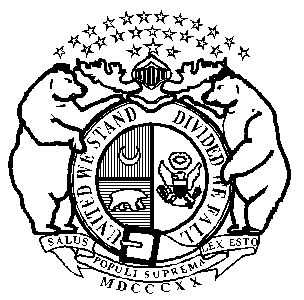 Michael L. ParsonGovernorState of OFFICE OF ADMINISTRATIONPost Office Box 809Jefferson City, Missouri  65102Phone:  (573) 751-1851FAX:  (573) 751-1212Kenneth J. ZellersCommissioner